AGENDA 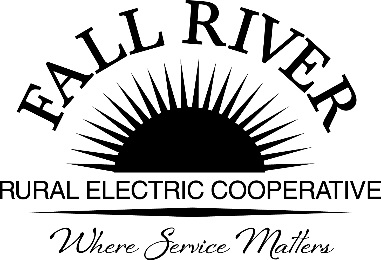 Monday, April 29, 2024Fall River Rural Electric Cooperative, Inc.Administrative Board Committee MeetingStart Time: 9:00 a.m.            Stop Time: 10:00 a.m.*Items that need action taken.Meeting will start prior to the Fall River Rural Electric Board Meeting9:00 a.m.	1. 	Preliminary – Call to Order9:02 a.m.	2. 	*Approval of Agenda9:05 a.m.	3. 	*Approval of Minutes of February 26, 2024 (Included in Packet)9:15 a.m.	4. 	*Review Scholarship Recommendations from Committee (Included in Packet)West Yellowstone	Doug SchmierTeton/Driggs 	Anna Lindstedt North Fremont 	Bryan CaseSouth Fremont 	Jodi StiehlMadison	Brent CrowtherSugar-Salem 	Bryan CaseRigby 	Husk CrowtherRirie	Husk CrowtherAt Large 	Georg BehrensHelping Hands 	Georg BehrensWyoming	Georg BehrensLineman	CommitteeBrek Warnke (Included in Packet)Porter Washburn (Included in Packet)Tanner Maybee (Included in Packet)Scholarships Allocations are as follows:   At Large	2Helping Hands	3Lineman College	1West Yellowstone H.S.	3North Fremont H.S.	7South Fremont H.S.	1Teton H.S.	10Wyoming	1Sugar/Salem	1Madison 	1Rigby	1Ririe 	1Total	32Note: There will be at least one scholarship, Ririe (1) which will be available for scholarship applications where applicants exceed available scholarships for a given school or category. Please come prepared to advocate for applicants who ranked high but did not receive a scholarship. The committee will discuss applicants and decide at the Administrative Committee Meeting. 9:30 a.m.	6. Discussion - Request to Include Grandchildren in the scholarship  (Included in Packet)9:45 a.m.	7. 	Award Ceremony Dates and Times (Included in Packet)9:55 a.m.	8. 	Adjournment	Members: Chairperson - Jeff Keay, Doug Schmier, Georg Behrens, Jodi Stiehl, & Anna Lindstedt